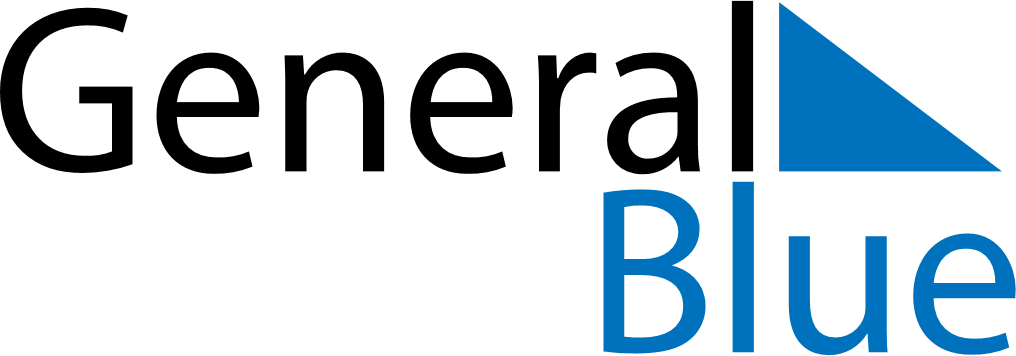 December 2021December 2021December 2021ArubaArubaSUNMONTUEWEDTHUFRISAT1234567891011St. Nicholas’ Eve1213141516171819202122232425Christmas Day262728293031Boxing Day